Basic Areas of 2D shapesSolutions for the assessment Basic Areas of 2D shapesName :Class :Date :Mark :/7%1) Complete the table with names of quadrilaterals[1]  2) Complete the table to show the properties of 4 shapes.

      [1]  3) Find the area of the rectangle

      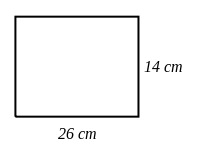 [1]  4) Find the area of the triangle

      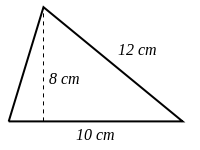 [1]  5) Find the area of the rhombus if the perpendicular height from the base is 8 cm

      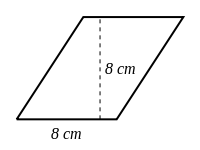 [1]  6) Find the area of the kite

      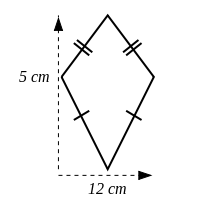 [1]  7) Find the area of the trapezium

      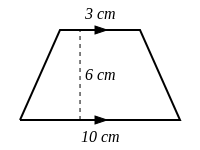 [1]  1) Trapezium,Square,Kite,Parallelogram,Rhombus,Rectangle2) 4, 0, no
4, 0, yes
4, 1, no3) Area = 364  4) Area = 40  5) Area = 64  6) Area = 30  7) Area = 39  